 Daily Health Screening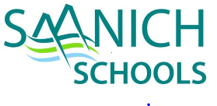 If you answered “YES” to any of the questions and the symptoms are not related to a pre-existing condition (e.g. allergies) your child should NOT come to school.  If they are experiencing any symptoms of illness, contact a health-care provider for further assessment. This includes 8-1-1, or a primary care provider like a physician or nurse practitioner. If you answered “YES” to questions 2 or 3, use the COVID-19 Self-Assessment Tool to determine if you should be tested for COVID-19.  Daily Health CheckDaily Health CheckDaily Health CheckDaily Health CheckStudent Name:                                                                    Teacher/Div:Student Name:                                                                    Teacher/Div:Student Name:                                                                    Teacher/Div:Student Name:                                                                    Teacher/Div:Symptoms of illnessDoes your child have any of the following symptoms?CIRCLE ONECIRCLE ONEFeverYESNOChillsYESNOCough or worsening chronic coughYESNOShortness of breathYESNOSore throatYESNORunny nose/Stuff noseYESNOHeadacheYESNOFatigueYESNODiarrheaYESNOLoss of appetiteYESNONausea and vomitingYESNOMuscle achesYESNOConjunctivitis (pink eye)YESNODizziness, confusionYESNOAbdominal painYESNOSkin rashes or discoloration of fingers and toesYESNOInternational TravelHave you or anyone in your household returned from travel outside Canada in the last 14 days?YESNOConfirmed ContactAre you or is anyone in your household a confirmed contact of a person confirmed to have COVID-19?YESNO